d28O TERMO CALIGRAFIA SE REFERE À ARTE DE ESCREVER UTILIZANDO BELOS SIGNOS PARA A FORMAÇÃO DE LETRAS E PALAVRAS. CONSIDERA-SE UMA ARTE PORQUE A CALIGRAFIA SELECIONA OS SIGNOS MAIS EXPRESSIVOS, ELEGANTES E HARMÔNICOS PARA TRANSMITIR UMA MENSAGEM ESCRITA E DESTA FORMA TORNÁ-LO MAIS VISUAL E INTERESSANTE AOS OLHOS DE QUEM O LEEM, ALÉM DE ESTAR ABSOLUTAMENTE LEGÍVEL.UTILIZE A FOLHA ANEXA PARA PASSAR A LIMPO O SEU POEMA ELABORADO NA FASE 4. ANTES DE REESCREVÊ-LO, LEIA O POEMA EM VOZ ALTA E PEÇA PARA ALGUÉM ESCUTÁ-LO. PERGUNTE A ESSA PESSOA SE AS RIMAS ESTÃO REALMENTE SOANDO HARMONICAMENTE. USE CANETA PARA ESCREVER O POEMA. AO TERMINAR, UTILIZE OS ESPAÇOS VAZIOS PARA ILUSTRAR O POEMA. 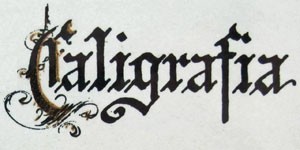 